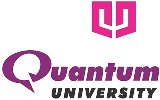 QUANTUM UNIVERSITYMandawar (22 Km Milestone), Roorkee – Dehradun Highway (NH 73)ROORKEE – 247 662NOTICEDepartment of Training & Placements		Dated: 17.05.2021TCS will be conducting a placement drive for B.Sc (PHYSICS/ CHEM) OR  BCA 2021 PASSOUT students of Quantum University, Roorkee. Registration Link :- https://www.tcs.com/careers/smart-hiring-IT-drive REGISTER YOUR CANDIDATURE TODAY ITSELF.Registration Last date – 23rd May 2021Test Date – 6th June 2021Details are as follows.Company Name TCS Company Websitehttps://www.tcs.com/ Requirement B.Sc (PHYSICS/ CHEM)OR  BCA 2021 Students Eligibility CriteriaFull Time Graduates from B.Sc (PHYSICS/ CHEM) OR  BCA – 2021 YOP% Criteria – CGPA of 5 or 50% throughout Academics in X/ XII / B.Sc / BCA. Gap Criteria - Overall Gap in Academic Career not to exceed 2 yearsTCS would be doing Eligibility Checks at various stages of the selection process. If a student is found to be ineligible at any stage of the process, TCS reserves every right to not proceed with the candidatureStudents from NIOS (Std. X and Std. XII) can take the test, if they have a full-time graduation.Students should not have any Extended Education in their highest qualificationPackage OfferedCTC – 1.90 LPASelection ProcedureThe test will be conducted onlineJob LocationWORK FROM HOME later New Delhi Recruitment DateAfter registration Reporting Time 9.00 AMVenueOnline 